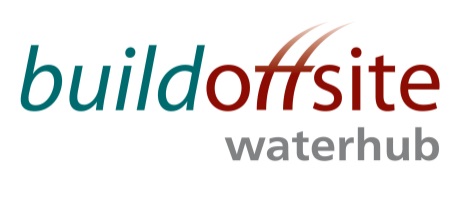 WATER HUB Leads MONTHLY CONFERENCE CALL Date: 		Friday 10th November, 2017Time:		08:30 – 09:30LS: 10/11/17Encs. Water Hub Action LogCirculation:Invitees/BoS WebsiteUpcoming Water Hub Leads Conference CallsFriday 8th DecemberTime: 08:30 – 09:30 – Skype details to be advised.Attendees:Jon Rains (Chair)	(JR)(JR)BuildoffsiteStephen Wright(SW)(SW)Yorkshire WaterSteve Hough(SH)(SH)Balfour BeattyGavin Stonard(GS)(GS)NomencaDavid Marsh(DM)(DM)Laing O’RourkeJamie Johnson(JJ)(JJ)Bryden Wood ApologiesApologiesApologiesApologiesSteve Fozard(SF)(SF)CostainApologiesApologiesApologiesApologiesChris Peel		(CP)(CP)Anglian WaterApologiesApologiesApologiesApologiesJohn Browne		(JB)(JB)United UtilitiesApologiesApologiesApologiesApologiesLouise Smith (Notes & Actions)(LS)(LS)BuildoffsiteNB This call was truncated owing to problems with Skype and confusion re. timingNB This call was truncated owing to problems with Skype and confusion re. timingNB This call was truncated owing to problems with Skype and confusion re. timingNB This call was truncated owing to problems with Skype and confusion re. timingNB This call was truncated owing to problems with Skype and confusion re. timingNB This call was truncated owing to problems with Skype and confusion re. timingNB This call was truncated owing to problems with Skype and confusion re. timingAgenda ItemActionsWelcome & IntroductionsAttendees and apologies noted as above. Competitions Act AgreementCompetitions Act Agreement was accepted by all.Front of MindGavin Stonard: Apologised for the limited input recently.  He is developing detailed design for factory thinking.  JR/GS to have catch up call.Steve Hough: Advised that Moray Cotter has been appointed as Director of Engineering for Balfour Beatty and that Moray should replace him on the Leads Group calls.JAB will be moving back to Balfour Beatty in April and will be heading up working smarter for Gas and Water, reporting to Craig McGilveray.  JAB will continue to join Leads Group call.  SH to liaise with JAB to request he suggest a replacement representative from UU.Steve Wright: Yorkshire Water are continuing with standard products programme and are recruiting for DfMA engineers to support the programmeDave Marsh: Has contacted all people in client organisations and asked for an update on existing products.  Responses have been received from Scottish Water, Anglian Water and Southern Water.Jon Rains:  Following on from the OSCS in October he has been in contact with Fred Aujoux from Northumbrian Water and Ian Corder from the Environment Agency, who are keen to be involved in the Water Hub.  Has also established contact with Mark Froggatt from Anglian Water.Face to Face MeetingThe group agreed it would be useful to have a half-day, in-person meeting early in 2018.Wednesday 10th January was agreed as a proposed date. LS to send a “hold the date” request to the Leads Group.Steve Hough offered to accommodate the meeting at either the Manchester Wordsley Office or the Cheadle office.  LS to liaise SH re. venue.JR/GSSHLSLS/SH